Chapter 7 Mid-Chapter Practice Test	SCORE _____________(Lessons 7-1 through 7-4)Part I	Write the letter for the correct answer in the blank at the right of each question.	1. Find the domain and range of the function shown.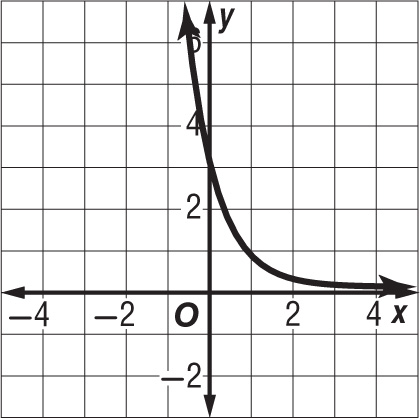 	2. Solve  = .	3. Write the equation  = 64 in logarithmic form.	4. Evaluate .	5. Solve  ≥ .	6. Write the equation  = 625 in logarithmic form.	7. Write the equation  = 2 in exponential form.	8. Solve  > .Part II			9. Write an exponential function whose graph passes through  (0, –5) and (–2, –20).10. Write  = –3 in exponential form.	1. ________________	2. ________________	3. ________________	4. ________________	5. ________________	6. ________________	7. ________________	8. ________________	9. ________________10. ________________